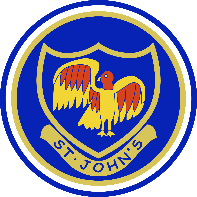 Learning Project WEEK 4 - Learning Project WEEK 4 - Age Range: Y4Age Range: Y4             Daily Maths LessonsWeekly Reading Tasks (Aim to do 1 per day)For Mental Maths and Times Tables : Choose one of following resources and do one each day for 5 - 10 mins before main maths activityWorking on Multiplication Check on Maths Frame https://mathsframe.co.uk/en/resources/resource/477/MultiplicationTop Marks - Daily Ten https://www.topmarks.co.uk/maths-games/daily10Play on Hit the Button -  focus on times tables Hit the answer/ Hit the QuestionMathletics - Times tables PractiseEveryone should be following White Rose Online Maths Tutorials Summer Term -last week 20th April started with Decimals Week  Monday 27th April new topic is Multiplication, Division, Perimeter and Area:         https://whiterosemaths.com/homelearning/year-4/You could share a story together. This could be a chapter book where you read and discuss a chapter a day. Listen to your child read and let them discuss what they have read. Encourage them to read with expression and intonation.Watch Newsround and discuss what is happening in the wider world. Get your child to read a book on Oxford Owl, discuss what your child enjoyed about the book. Explore new vocabulary you find when reading. What are the origins of this word? Can it be modified? Can you find any synonyms or antonyms for your new word? With your child, look in magazines, newspapers and books for new vocabulary they are unfamiliar with.They could use a highlighter to highlight in magazines and newspapersWeekly Spelling English LessonsPractise the Year 4 for Common Exception words.Practise your spelling on Spelling ShedPractise your spelling on Spelling FrameChoose 5 Common Exception words. Write a synonym, antonyms, the meaning and an example of how to use the word in a sentence. Can the word be modified?Choose 5 Common Exception words and practise spelling them using telephone words. Use a mobile phone keypad to find which number each letter is on, e.g spelling = 77355464. 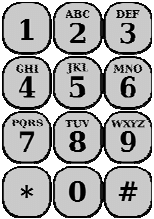 Monday 27th April Lesson 1 Introduction to Biographies and the features of a biography - online tutorial please see Google ClassroomCreate a spider diagram of features of Biography and give examples.Tuesday 28th April Lesson 2  Highlighting examples of the features of Biographies in an example text-        Mae Jemison Text will be attached Wednesday 29th April Lesson 3           Planning your biography. Research a            famous person of your own choice.           See online tutorial on Google Classroom                                                  Thursday 30th April - Friday 1st May             Lesson 4 & 5             Writing and editing your BiographyFoundation Subjects - to be done throughout the weekFoundation Subjects - to be done throughout the week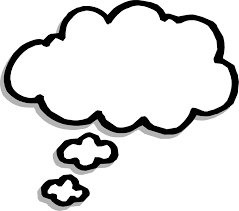 Science:Our new topic in science is Sound. If you go on to BBC Bitesize: https://www.bbc.co.uk/bitesize/topics/zgffr82/articles/zstr2nThe introduction clip is about How is Sound made? You can watch the clips and I have attached a follow-up activity. Where it says listen to a selection of sounds  played by your teacher maybe your parents or older siblings can help you with that oryou can listen to a selection of sounds online. Go on a sound walk in your house. If youdo have some speakers you could try the second experiment but if not don’t worry. Art and Design: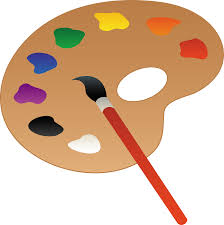 For our carnival topic you are going to plan, design and create your own headdress, We did this last year in Class 4 and the children were very creative with their designs. I will be posting more information about this on Google Classroom next week.To start with, we will look at carnival headdresses and costumes from around the world and then start to draw our designs.                                                                                                        Be Active: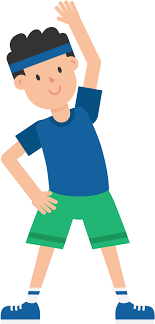              Remember the Joe Wicks morning workouts start at 9.30am. This is a                fantastic way to start your day. Other things that you can do are go on a bike                    ride, go for a nice walk or do some skipping.                 Recommendation at least 2 hours of exercise a week.Time to Talk: 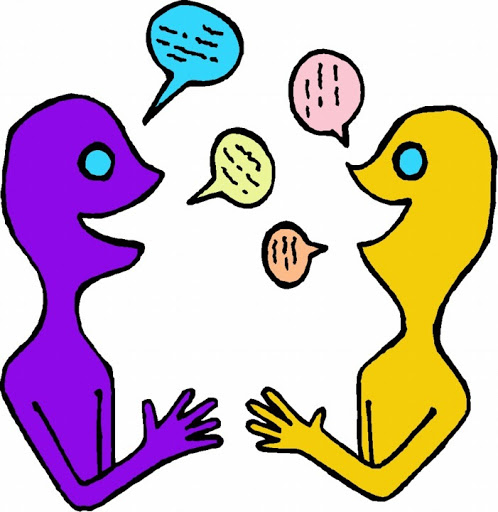               Find out which animals are their family members' favourites and why. Have a                      family debate about whether zoos should exist? Discuss whether they                         agree/disagree and why?  Do their family members have a different opinion                                                             to them? Why not debate whether animals should  be kept as pets?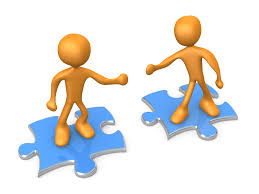 Understanding Others and Appreciating Differences:Which animals are considered to be sacred around the world and why? Sacred Animals  Who admires cows? Lions? Wolves? Which animals were important to the Egyptians and why?  Science:Our new topic in science is Sound. If you go on to BBC Bitesize: https://www.bbc.co.uk/bitesize/topics/zgffr82/articles/zstr2nThe introduction clip is about How is Sound made? You can watch the clips and I have attached a follow-up activity. Where it says listen to a selection of sounds  played by your teacher maybe your parents or older siblings can help you with that oryou can listen to a selection of sounds online. Go on a sound walk in your house. If youdo have some speakers you could try the second experiment but if not don’t worry. Art and Design:For our carnival topic you are going to plan, design and create your own headdress, We did this last year in Class 4 and the children were very creative with their designs. I will be posting more information about this on Google Classroom next week.To start with, we will look at carnival headdresses and costumes from around the world and then start to draw our designs.                                                                                                        Be Active:             Remember the Joe Wicks morning workouts start at 9.30am. This is a                fantastic way to start your day. Other things that you can do are go on a bike                    ride, go for a nice walk or do some skipping.                 Recommendation at least 2 hours of exercise a week.Time to Talk:               Find out which animals are their family members' favourites and why. Have a                      family debate about whether zoos should exist? Discuss whether they                         agree/disagree and why?  Do their family members have a different opinion                                                             to them? Why not debate whether animals should  be kept as pets?Understanding Others and Appreciating Differences:Which animals are considered to be sacred around the world and why? Sacred Animals  Who admires cows? Lions? Wolves? Which animals were important to the Egyptians and why?  Additional learning resources parents may wish to engage withAdditional learning resources parents may wish to engage withClassroom Secrets Learning Packs - These packs are split into different year groups and include activities linked to reading, writing, maths and practical ideas you can do around the home. Twinkl - to access these resources click on the link and sign up using your own email address and creating your own password. Use the offer code UKTWINKLHELPS. Headteacherchat - This is a blog that has links to various learning platforms. Lots of these are free to access. Classroom Secrets Learning Packs - These packs are split into different year groups and include activities linked to reading, writing, maths and practical ideas you can do around the home. Twinkl - to access these resources click on the link and sign up using your own email address and creating your own password. Use the offer code UKTWINKLHELPS. Headteacherchat - This is a blog that has links to various learning platforms. Lots of these are free to access. #TheLearningProjects#TheLearningProjects